Jakarta, 01 April 2016Mengetahui, 										Ketua Program Studi,					Dosen Pengampu,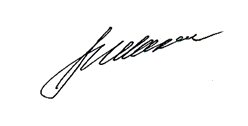 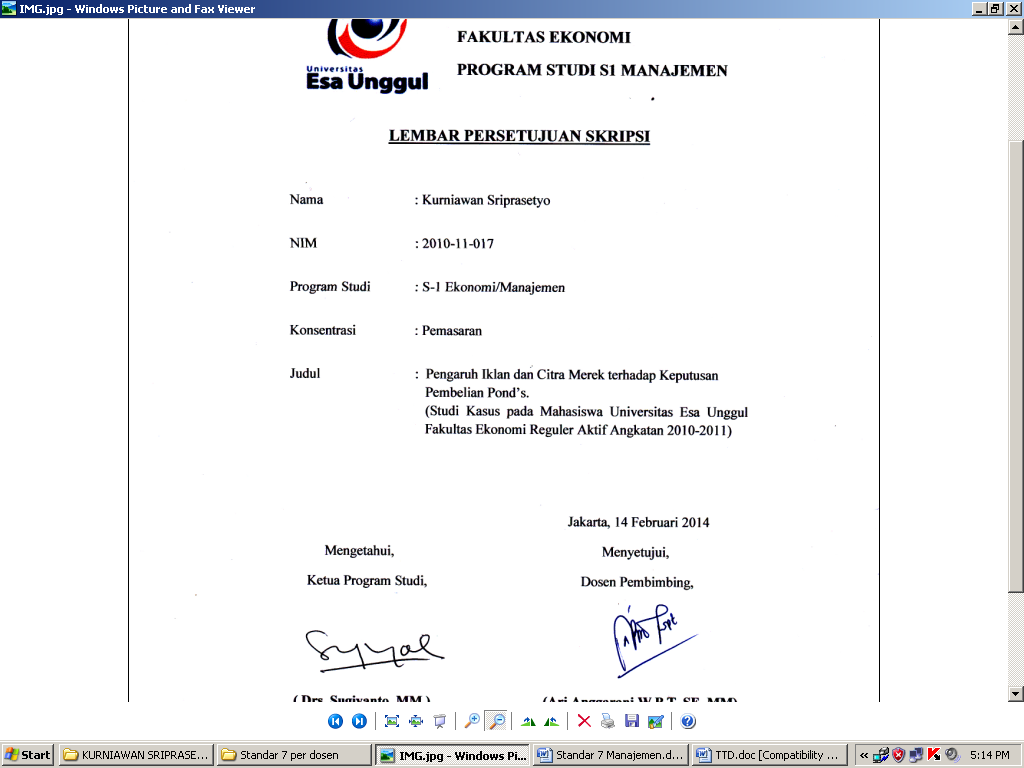                                   Dr. Sudarwan, Ak. M.Acc, CIA, QIA			          Dr. MF. ARROZI, SE, M.Si., Akt., CA  	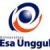 RENCANA PEMBELAJARAN SEMESTER GENAP 2016/2017RENCANA PEMBELAJARAN SEMESTER GENAP 2016/2017RENCANA PEMBELAJARAN SEMESTER GENAP 2016/2017RENCANA PEMBELAJARAN SEMESTER GENAP 2016/2017RENCANA PEMBELAJARAN SEMESTER GENAP 2016/2017RENCANA PEMBELAJARAN SEMESTER GENAP 2016/2017RENCANA PEMBELAJARAN SEMESTER GENAP 2016/2017RENCANA PEMBELAJARAN SEMESTER GENAP 2016/2017RENCANA PEMBELAJARAN SEMESTER GENAP 2016/2017PROGRAM STUDI MAGISTER AKUNTANSI FAKULTAS EKONOMI DAN BISNISPROGRAM STUDI MAGISTER AKUNTANSI FAKULTAS EKONOMI DAN BISNISPROGRAM STUDI MAGISTER AKUNTANSI FAKULTAS EKONOMI DAN BISNISPROGRAM STUDI MAGISTER AKUNTANSI FAKULTAS EKONOMI DAN BISNISPROGRAM STUDI MAGISTER AKUNTANSI FAKULTAS EKONOMI DAN BISNISPROGRAM STUDI MAGISTER AKUNTANSI FAKULTAS EKONOMI DAN BISNISPROGRAM STUDI MAGISTER AKUNTANSI FAKULTAS EKONOMI DAN BISNISPROGRAM STUDI MAGISTER AKUNTANSI FAKULTAS EKONOMI DAN BISNISPROGRAM STUDI MAGISTER AKUNTANSI FAKULTAS EKONOMI DAN BISNISUNIVERSITAS ESA UNGGULUNIVERSITAS ESA UNGGULUNIVERSITAS ESA UNGGULUNIVERSITAS ESA UNGGULUNIVERSITAS ESA UNGGULUNIVERSITAS ESA UNGGULUNIVERSITAS ESA UNGGULUNIVERSITAS ESA UNGGULUNIVERSITAS ESA UNGGULMata kuliahMata kuliahMata kuliah:STRUKTUR & PROSES GOVERNANCESTRUKTUR & PROSES GOVERNANCESTRUKTUR & PROSES GOVERNANCEKode MKKode MK:MAK 208Mata kuliah prasyaratMata kuliah prasyaratMata kuliah prasyarat:Bobot MKBobot MK:2 SKSDosen PengampuDosen PengampuDosen Pengampu:Dr. YANUAR RAMADHAN, MM, Akt., CADr. YANUAR RAMADHAN, MM, Akt., CADr. YANUAR RAMADHAN, MM, Akt., CAKode DosenKode Dosen:5731Alokasi WaktuAlokasi WaktuAlokasi Waktu:Tatap muka 14 x 150 menit, tidak ada praktik, tidak ada onlineTatap muka 14 x 150 menit, tidak ada praktik, tidak ada onlineTatap muka 14 x 150 menit, tidak ada praktik, tidak ada onlineTatap muka 14 x 150 menit, tidak ada praktik, tidak ada onlineTatap muka 14 x 150 menit, tidak ada praktik, tidak ada onlineTatap muka 14 x 150 menit, tidak ada praktik, tidak ada onlineTatap muka 14 x 150 menit, tidak ada praktik, tidak ada onlineCapaian PembelajaranCapaian PembelajaranCapaian Pembelajaran:Mampu memahami dan menjalankan penerapan GCG di perusahaan dikaitkan dengan regulasi yang ada.Memahami budaya yang ada diperusahaan sehingga dapat menciptakan GCG yang cocok bagi perusahaan Mampu memahami dan menjalankan penerapan GCG di perusahaan dikaitkan dengan regulasi yang ada.Memahami budaya yang ada diperusahaan sehingga dapat menciptakan GCG yang cocok bagi perusahaan Mampu memahami dan menjalankan penerapan GCG di perusahaan dikaitkan dengan regulasi yang ada.Memahami budaya yang ada diperusahaan sehingga dapat menciptakan GCG yang cocok bagi perusahaan Mampu memahami dan menjalankan penerapan GCG di perusahaan dikaitkan dengan regulasi yang ada.Memahami budaya yang ada diperusahaan sehingga dapat menciptakan GCG yang cocok bagi perusahaan Mampu memahami dan menjalankan penerapan GCG di perusahaan dikaitkan dengan regulasi yang ada.Memahami budaya yang ada diperusahaan sehingga dapat menciptakan GCG yang cocok bagi perusahaan Mampu memahami dan menjalankan penerapan GCG di perusahaan dikaitkan dengan regulasi yang ada.Memahami budaya yang ada diperusahaan sehingga dapat menciptakan GCG yang cocok bagi perusahaan Mampu memahami dan menjalankan penerapan GCG di perusahaan dikaitkan dengan regulasi yang ada.Memahami budaya yang ada diperusahaan sehingga dapat menciptakan GCG yang cocok bagi perusahaan SESIKEMAMPUANAKHIRKEMAMPUANAKHIRMATERI PEMBELAJARANMATERI PEMBELAJARANBENTUK PEMBELAJARAN SUMBER PEMBELAJARANSUMBER PEMBELAJARANINDIKATORPENILAIANINDIKATORPENILAIANINDIKATORPENILAIAN1Memahami sejarah perkembangan GCG sebagai suatu sistem dalam memperbaiki kualitas hidup perusahaan.Memahami sejarah perkembangan GCG sebagai suatu sistem dalam memperbaiki kualitas hidup perusahaan.Ovewrview dan SilabusOvewrview dan Silabus- Presentasi- Small Grup      Diskusi- studi kasusGeorge S. Dallas, Governance and Risk: An Analytical Handbook for Investor, Managers, Directors & Stakeholders, Standard & Poor’s Governance Services, McGraw-Hill. Paul U. Ali and Greg N. Gregoriou, International Corporate Governance After Sarbanes-Oxley, John Wiley & Sons, Ic., 2006 Kevin Keasey, Steve Thompson, Mike Wright, Corporate Governance – Accountability, Enterprise and International Comparisons, John, wiley & Sons, Ltd., 2005 Komite Nasional Kebijakan Governance, Pedoman Good Corporate Governance Indonesia 2006 George S. Dallas, Governance and Risk: An Analytical Handbook for Investor, Managers, Directors & Stakeholders, Standard & Poor’s Governance Services, McGraw-Hill. Paul U. Ali and Greg N. Gregoriou, International Corporate Governance After Sarbanes-Oxley, John Wiley & Sons, Ic., 2006 Kevin Keasey, Steve Thompson, Mike Wright, Corporate Governance – Accountability, Enterprise and International Comparisons, John, wiley & Sons, Ltd., 2005 Komite Nasional Kebijakan Governance, Pedoman Good Corporate Governance Indonesia 2006 Peserta didik aktif berdiskusi dan semua anggota kelompok memberikan pendapat.Peserta didik menguasai materi kuliah yang dibahas pada perkuliahan hari ini.Peserta didik aktif berdiskusi dan semua anggota kelompok memberikan pendapat.Peserta didik menguasai materi kuliah yang dibahas pada perkuliahan hari ini.Peserta didik aktif berdiskusi dan semua anggota kelompok memberikan pendapat.Peserta didik menguasai materi kuliah yang dibahas pada perkuliahan hari ini.2Memahami Peran Good Corporate Governance dalam Perusahaan Memahami Peran Good Corporate Governance dalam Perusahaan The CorporationThe Corporation- Presentasi- Small Grup      Diskusi- studi kasusGeorge S. Dallas, Governance and Risk: An Analytical Handbook for Investor, Managers, Directors & Stakeholders, Standard & Poor’s Governance Services, McGraw-Hill. Paul U. Ali and Greg N. Gregoriou, International Corporate Governance After Sarbanes-Oxley, John Wiley & Sons, Ic., 2006 Kevin Keasey, Steve Thompson, Mike Wright, Corporate Governance – Accountability, Enterprise and International Comparisons, John, wiley & Sons, Ltd., 2005 Komite Nasional Kebijakan Governance, Pedoman Good Corporate Governance Indonesia 2006 George S. Dallas, Governance and Risk: An Analytical Handbook for Investor, Managers, Directors & Stakeholders, Standard & Poor’s Governance Services, McGraw-Hill. Paul U. Ali and Greg N. Gregoriou, International Corporate Governance After Sarbanes-Oxley, John Wiley & Sons, Ic., 2006 Kevin Keasey, Steve Thompson, Mike Wright, Corporate Governance – Accountability, Enterprise and International Comparisons, John, wiley & Sons, Ltd., 2005 Komite Nasional Kebijakan Governance, Pedoman Good Corporate Governance Indonesia 2006 Peserta didik aktif berdiskusi dan semua anggota kelompok memberikan pendapat.Peserta didik mampu menyelesaikan tugas dari dosen.Peserta didik aktif berdiskusi dan semua anggota kelompok memberikan pendapat.Peserta didik mampu menyelesaikan tugas dari dosen.Peserta didik aktif berdiskusi dan semua anggota kelompok memberikan pendapat.Peserta didik mampu menyelesaikan tugas dari dosen.3Memahami dan mampu menelaah lima prinsip GCG dalam perusahaanMemahami dan mampu menelaah lima prinsip GCG dalam perusahaanWhat is Corporation?What is Corporation?- Presentasi- Small Grup      Diskusi- studi kasusGeorge S. Dallas, Governance and Risk: An Analytical Handbook for Investor, Managers, Directors & Stakeholders, Standard & Poor’s Governance Services, McGraw-Hill. Paul U. Ali and Greg N. Gregoriou, International Corporate Governance After Sarbanes-Oxley, John Wiley & Sons, Ic., 2006 Kevin Keasey, Steve Thompson, Mike Wright, Corporate Governance – Accountability, Enterprise and International Comparisons, John, wiley & Sons, Ltd., 2005 Komite Nasional Kebijakan Governance, Pedoman Good Corporate Governance Indonesia 2006 George S. Dallas, Governance and Risk: An Analytical Handbook for Investor, Managers, Directors & Stakeholders, Standard & Poor’s Governance Services, McGraw-Hill. Paul U. Ali and Greg N. Gregoriou, International Corporate Governance After Sarbanes-Oxley, John Wiley & Sons, Ic., 2006 Kevin Keasey, Steve Thompson, Mike Wright, Corporate Governance – Accountability, Enterprise and International Comparisons, John, wiley & Sons, Ltd., 2005 Komite Nasional Kebijakan Governance, Pedoman Good Corporate Governance Indonesia 2006 Peserta didik aktif mampu menyelesaikan dan menganalisis tentang strategi sumber daya manusia dan mengembangkan sistem evaluasi kinerja.Peserta didik mampu menyelesaikan tugas tepat waktu.Peserta didik aktif mampu menyelesaikan dan menganalisis tentang strategi sumber daya manusia dan mengembangkan sistem evaluasi kinerja.Peserta didik mampu menyelesaikan tugas tepat waktu.Peserta didik aktif mampu menyelesaikan dan menganalisis tentang strategi sumber daya manusia dan mengembangkan sistem evaluasi kinerja.Peserta didik mampu menyelesaikan tugas tepat waktu.4Memahami GCG dikaitkan dengan konsep 5W + 1H sehingga dapat memetakan pemahaman mendalam atas Good Corporate Governance.Memahami GCG dikaitkan dengan konsep 5W + 1H sehingga dapat memetakan pemahaman mendalam atas Good Corporate Governance.Shareholder, Director , and ManagementShareholder, Director , and Management- Presentasi- Small Grup      Diskusi- studi kasusGeorge S. Dallas, Governance and Risk: An Analytical Handbook for Investor, Managers, Directors & Stakeholders, Standard & Poor’s Governance Services, McGraw-Hill. Paul U. Ali and Greg N. Gregoriou, International Corporate Governance After Sarbanes-Oxley, John Wiley & Sons, Ic., 2006 Kevin Keasey, Steve Thompson, Mike Wright, Corporate Governance – Accountability, Enterprise and International Comparisons, John, wiley & Sons, Ltd., 2005 Komite Nasional Kebijakan Governance, Pedoman Good Corporate Governance Indonesia 2006 George S. Dallas, Governance and Risk: An Analytical Handbook for Investor, Managers, Directors & Stakeholders, Standard & Poor’s Governance Services, McGraw-Hill. Paul U. Ali and Greg N. Gregoriou, International Corporate Governance After Sarbanes-Oxley, John Wiley & Sons, Ic., 2006 Kevin Keasey, Steve Thompson, Mike Wright, Corporate Governance – Accountability, Enterprise and International Comparisons, John, wiley & Sons, Ltd., 2005 Komite Nasional Kebijakan Governance, Pedoman Good Corporate Governance Indonesia 2006 Peserta didik mampu menjelaskan berbagai hambatan dibidang hukum, politik, norma sosial dam hambatan pribadi, mengidentifikasi cara cara mengurangi bias penilaian.Peserta didik mampu menyelesaikan tugas tepat waktu.Peserta didik mampu menjelaskan berbagai hambatan dibidang hukum, politik, norma sosial dam hambatan pribadi, mengidentifikasi cara cara mengurangi bias penilaian.Peserta didik mampu menyelesaikan tugas tepat waktu.Peserta didik mampu menjelaskan berbagai hambatan dibidang hukum, politik, norma sosial dam hambatan pribadi, mengidentifikasi cara cara mengurangi bias penilaian.Peserta didik mampu menyelesaikan tugas tepat waktu.5Memahami Keterkaitan GCG dikaitkan Etika Bisnis, Pedoman Perilaku dan Manajemen ResikoMemahami Keterkaitan GCG dikaitkan Etika Bisnis, Pedoman Perilaku dan Manajemen ResikoPerspective in GCG 1Perspective in GCG 1- Presentasi- Small Grup      Diskusi- studi kasusGeorge S. Dallas, Governance and Risk: An Analytical Handbook for Investor, Managers, Directors & Stakeholders, Standard & Poor’s Governance Services, McGraw-Hill. Paul U. Ali and Greg N. Gregoriou, International Corporate Governance After Sarbanes-Oxley, John Wiley & Sons, Ic., 2006 Kevin Keasey, Steve Thompson, Mike Wright, Corporate Governance – Accountability, Enterprise and International Comparisons, John, wiley & Sons, Ltd., 2005 Komite Nasional Kebijakan Governance, Pedoman Good Corporate Governance Indonesia 2006 George S. Dallas, Governance and Risk: An Analytical Handbook for Investor, Managers, Directors & Stakeholders, Standard & Poor’s Governance Services, McGraw-Hill. Paul U. Ali and Greg N. Gregoriou, International Corporate Governance After Sarbanes-Oxley, John Wiley & Sons, Ic., 2006 Kevin Keasey, Steve Thompson, Mike Wright, Corporate Governance – Accountability, Enterprise and International Comparisons, John, wiley & Sons, Ltd., 2005 Komite Nasional Kebijakan Governance, Pedoman Good Corporate Governance Indonesia 2006 Peserta didik aktif berdiskusi dan semua anggota kelompok memberikan pendapat.Peserta didik menguasai materi kuliah yang dibahas pada perkuliahan yang dibahas hari ini.Peserta didik aktif berdiskusi dan semua anggota kelompok memberikan pendapat.Peserta didik menguasai materi kuliah yang dibahas pada perkuliahan yang dibahas hari ini.Peserta didik aktif berdiskusi dan semua anggota kelompok memberikan pendapat.Peserta didik menguasai materi kuliah yang dibahas pada perkuliahan yang dibahas hari ini.6Memahami dan mampu menjelaskan dengan tepat organ perusahaan dan pemangku kepentingan dalam penerapan GCGMemahami dan mampu menjelaskan dengan tepat organ perusahaan dan pemangku kepentingan dalam penerapan GCGPerspective in GCG 2Perspective in GCG 2- Presentasi- Small Grup      Diskusi- studi kasusGeorge S. Dallas, Governance and Risk: An Analytical Handbook for Investor, Managers, Directors & Stakeholders, Standard & Poor’s Governance Services, McGraw-Hill. Paul U. Ali and Greg N. Gregoriou, International Corporate Governance After Sarbanes-Oxley, John Wiley & Sons, Ic., 2006 Kevin Keasey, Steve Thompson, Mike Wright, Corporate Governance – Accountability, Enterprise and International Comparisons, John, wiley & Sons, Ltd., 2005 Komite Nasional Kebijakan Governance, Pedoman Good Corporate Governance Indonesia 2006 George S. Dallas, Governance and Risk: An Analytical Handbook for Investor, Managers, Directors & Stakeholders, Standard & Poor’s Governance Services, McGraw-Hill. Paul U. Ali and Greg N. Gregoriou, International Corporate Governance After Sarbanes-Oxley, John Wiley & Sons, Ic., 2006 Kevin Keasey, Steve Thompson, Mike Wright, Corporate Governance – Accountability, Enterprise and International Comparisons, John, wiley & Sons, Ltd., 2005 Komite Nasional Kebijakan Governance, Pedoman Good Corporate Governance Indonesia 2006 Peserta didik aktif  mengikuti kuliah umum dari dosen tamu.Peserta didik menguasai materi kuliah yang didiskusikan dan membuat laporan dari hasil materi yang disampaikan Dosen Tamu.Peserta didik aktif  mengikuti kuliah umum dari dosen tamu.Peserta didik menguasai materi kuliah yang didiskusikan dan membuat laporan dari hasil materi yang disampaikan Dosen Tamu.Peserta didik aktif  mengikuti kuliah umum dari dosen tamu.Peserta didik menguasai materi kuliah yang didiskusikan dan membuat laporan dari hasil materi yang disampaikan Dosen Tamu.7Memahami mekanisme tahapan-tahapan penerapan GCG dakam proses etika dan insentifMemahami mekanisme tahapan-tahapan penerapan GCG dakam proses etika dan insentifEthics and IncentivesEthics and Incentives- Presentasi- Small Grup      Diskusi- studi kasusGeorge S. Dallas, Governance and Risk: An Analytical Handbook for Investor, Managers, Directors & Stakeholders, Standard & Poor’s Governance Services, McGraw-Hill. Paul U. Ali and Greg N. Gregoriou, International Corporate Governance After Sarbanes-Oxley, John Wiley & Sons, Ic., 2006 Kevin Keasey, Steve Thompson, Mike Wright, Corporate Governance – Accountability, Enterprise and International Comparisons, John, wiley & Sons, Ltd., 2005 Komite Nasional Kebijakan Governance, Pedoman Good Corporate Governance Indonesia 2006 George S. Dallas, Governance and Risk: An Analytical Handbook for Investor, Managers, Directors & Stakeholders, Standard & Poor’s Governance Services, McGraw-Hill. Paul U. Ali and Greg N. Gregoriou, International Corporate Governance After Sarbanes-Oxley, John Wiley & Sons, Ic., 2006 Kevin Keasey, Steve Thompson, Mike Wright, Corporate Governance – Accountability, Enterprise and International Comparisons, John, wiley & Sons, Ltd., 2005 Komite Nasional Kebijakan Governance, Pedoman Good Corporate Governance Indonesia 2006 Peserta didik aktif berdiskusi dan semua anggota kelompok memberikan pendapat.Peserta didik mampu menguasai materi kuliah yang didiskusikan.Peserta didik aktif berdiskusi dan semua anggota kelompok memberikan pendapat.Peserta didik mampu menguasai materi kuliah yang didiskusikan.Peserta didik aktif berdiskusi dan semua anggota kelompok memberikan pendapat.Peserta didik mampu menguasai materi kuliah yang didiskusikan.8Mampu menelaah kasus GCG pada perusahaanMampu menelaah kasus GCG pada perusahaanCase 1Case 1- Presentasi- Small Grup      Diskusi- studi kasusGeorge S. Dallas, Governance and Risk: An Analytical Handbook for Investor, Managers, Directors & Stakeholders, Standard & Poor’s Governance Services, McGraw-Hill. Paul U. Ali and Greg N. Gregoriou, International Corporate Governance After Sarbanes-Oxley, John Wiley & Sons, Ic., 2006 Kevin Keasey, Steve Thompson, Mike Wright, Corporate Governance – Accountability, Enterprise and International Comparisons, John, wiley & Sons, Ltd., 2005 Komite Nasional Kebijakan Governance, Pedoman Good Corporate Governance Indonesia 2006 George S. Dallas, Governance and Risk: An Analytical Handbook for Investor, Managers, Directors & Stakeholders, Standard & Poor’s Governance Services, McGraw-Hill. Paul U. Ali and Greg N. Gregoriou, International Corporate Governance After Sarbanes-Oxley, John Wiley & Sons, Ic., 2006 Kevin Keasey, Steve Thompson, Mike Wright, Corporate Governance – Accountability, Enterprise and International Comparisons, John, wiley & Sons, Ltd., 2005 Komite Nasional Kebijakan Governance, Pedoman Good Corporate Governance Indonesia 2006 Peserta didik mampu menyelesaikan dan menganalisis berbagai aspek kinerja dan proses evaluasi kinerja.Peserta didik mampu menyelesaikan tugas tepat waktu.Peserta didik mampu menyelesaikan dan menganalisis berbagai aspek kinerja dan proses evaluasi kinerja.Peserta didik mampu menyelesaikan tugas tepat waktu.Peserta didik mampu menyelesaikan dan menganalisis berbagai aspek kinerja dan proses evaluasi kinerja.Peserta didik mampu menyelesaikan tugas tepat waktu.9Mampu mengukur dan memahami teknik pengukuran dalam penerapan GCG pada perusahaan di bidang board of directorMampu mengukur dan memahami teknik pengukuran dalam penerapan GCG pada perusahaan di bidang board of directorInternal Governance : Board of DirectorInternal Governance : Board of Director- Presentasi- Small Grup      Diskusi- studi kasusGeorge S. Dallas, Governance and Risk: An Analytical Handbook for Investor, Managers, Directors & Stakeholders, Standard & Poor’s Governance Services, McGraw-Hill. Paul U. Ali and Greg N. Gregoriou, International Corporate Governance After Sarbanes-Oxley, John Wiley & Sons, Ic., 2006 Kevin Keasey, Steve Thompson, Mike Wright, Corporate Governance – Accountability, Enterprise and International Comparisons, John, wiley & Sons, Ltd., 2005 Komite Nasional Kebijakan Governance, Pedoman Good Corporate Governance Indonesia 2006 George S. Dallas, Governance and Risk: An Analytical Handbook for Investor, Managers, Directors & Stakeholders, Standard & Poor’s Governance Services, McGraw-Hill. Paul U. Ali and Greg N. Gregoriou, International Corporate Governance After Sarbanes-Oxley, John Wiley & Sons, Ic., 2006 Kevin Keasey, Steve Thompson, Mike Wright, Corporate Governance – Accountability, Enterprise and International Comparisons, John, wiley & Sons, Ltd., 2005 Komite Nasional Kebijakan Governance, Pedoman Good Corporate Governance Indonesia 2006 Peserta didik mampu menyelesaikan dan menganalisis berbagai aspek kinerja dan proses evaluasi kinerja.Peserta didik mampu menyelesaikan tugas tepat waktu.Peserta didik mampu menyelesaikan dan menganalisis berbagai aspek kinerja dan proses evaluasi kinerja.Peserta didik mampu menyelesaikan tugas tepat waktu.Peserta didik mampu menyelesaikan dan menganalisis berbagai aspek kinerja dan proses evaluasi kinerja.Peserta didik mampu menyelesaikan tugas tepat waktu.10Mampu mengukur dan memahami teknik pengukuran dalam penerapan GCG pada perusahaan di bidang kompensasiMampu mengukur dan memahami teknik pengukuran dalam penerapan GCG pada perusahaan di bidang kompensasiInternal Governance : CompensationInternal Governance : Compensation- Presentasi- Small Grup      Diskusi- studi kasusGeorge S. Dallas, Governance and Risk: An Analytical Handbook for Investor, Managers, Directors & Stakeholders, Standard & Poor’s Governance Services, McGraw-Hill. Paul U. Ali and Greg N. Gregoriou, International Corporate Governance After Sarbanes-Oxley, John Wiley & Sons, Ic., 2006 Kevin Keasey, Steve Thompson, Mike Wright, Corporate Governance – Accountability, Enterprise and International Comparisons, John, wiley & Sons, Ltd., 2005 Komite Nasional Kebijakan Governance, Pedoman Good Corporate Governance Indonesia 2006 George S. Dallas, Governance and Risk: An Analytical Handbook for Investor, Managers, Directors & Stakeholders, Standard & Poor’s Governance Services, McGraw-Hill. Paul U. Ali and Greg N. Gregoriou, International Corporate Governance After Sarbanes-Oxley, John Wiley & Sons, Ic., 2006 Kevin Keasey, Steve Thompson, Mike Wright, Corporate Governance – Accountability, Enterprise and International Comparisons, John, wiley & Sons, Ltd., 2005 Komite Nasional Kebijakan Governance, Pedoman Good Corporate Governance Indonesia 2006 Peserta didik aktif  mengikuti kuliah umum dari Dosen Tamu.Peserta didik menguasai materi kuliah yang didiskusikan dan membuat laporan dari hasil materi yang disampaikan Dosen TamuPeserta didik aktif  mengikuti kuliah umum dari Dosen Tamu.Peserta didik menguasai materi kuliah yang didiskusikan dan membuat laporan dari hasil materi yang disampaikan Dosen TamuPeserta didik aktif  mengikuti kuliah umum dari Dosen Tamu.Peserta didik menguasai materi kuliah yang didiskusikan dan membuat laporan dari hasil materi yang disampaikan Dosen Tamu11Mampu mengukur dan melakukan evaluasi  dalam penerapan GCG pada perusahaan di Incentives and Organizational StructureMampu mengukur dan melakukan evaluasi  dalam penerapan GCG pada perusahaan di Incentives and Organizational StructureIncentives and Organizational StructureIncentives and Organizational Structure- Presentasi- Small Grup      Diskusi- studi kasusGeorge S. Dallas, Governance and Risk: An Analytical Handbook for Investor, Managers, Directors & Stakeholders, Standard & Poor’s Governance Services, McGraw-Hill. Paul U. Ali and Greg N. Gregoriou, International Corporate Governance After Sarbanes-Oxley, John Wiley & Sons, Ic., 2006 Kevin Keasey, Steve Thompson, Mike Wright, Corporate Governance – Accountability, Enterprise and International Comparisons, John, wiley & Sons, Ltd., 2005 Komite Nasional Kebijakan Governance, Pedoman Good Corporate Governance Indonesia 2006 George S. Dallas, Governance and Risk: An Analytical Handbook for Investor, Managers, Directors & Stakeholders, Standard & Poor’s Governance Services, McGraw-Hill. Paul U. Ali and Greg N. Gregoriou, International Corporate Governance After Sarbanes-Oxley, John Wiley & Sons, Ic., 2006 Kevin Keasey, Steve Thompson, Mike Wright, Corporate Governance – Accountability, Enterprise and International Comparisons, John, wiley & Sons, Ltd., 2005 Komite Nasional Kebijakan Governance, Pedoman Good Corporate Governance Indonesia 2006 Peserta didik mampu menjelaskan beberapa sistem evaluasi kinerja dilingkungan PNS, Bank Swasta dan Perum Pegadaian.Peserta didik mampu menyelesaikan tugas tepat waktu.Peserta didik mampu menjelaskan beberapa sistem evaluasi kinerja dilingkungan PNS, Bank Swasta dan Perum Pegadaian.Peserta didik mampu menyelesaikan tugas tepat waktu.Peserta didik mampu menjelaskan beberapa sistem evaluasi kinerja dilingkungan PNS, Bank Swasta dan Perum Pegadaian.Peserta didik mampu menyelesaikan tugas tepat waktu.12Mampu mengukur dan melakukan evaluasi  dalam penerapan GCG pada perusahaan di External Governance : Ownership and ControlMampu mengukur dan melakukan evaluasi  dalam penerapan GCG pada perusahaan di External Governance : Ownership and ControlExternal Governance : Ownership and ControlExternal Governance : Ownership and Control- Presentasi- Small Grup      Diskusi- studi kasusGeorge S. Dallas, Governance and Risk: An Analytical Handbook for Investor, Managers, Directors & Stakeholders, Standard & Poor’s Governance Services, McGraw-Hill. Paul U. Ali and Greg N. Gregoriou, International Corporate Governance After Sarbanes-Oxley, John Wiley & Sons, Ic., 2006 Kevin Keasey, Steve Thompson, Mike Wright, Corporate Governance – Accountability, Enterprise and International Comparisons, John, wiley & Sons, Ltd., 2005 Komite Nasional Kebijakan Governance, Pedoman Good Corporate Governance Indonesia 2006 George S. Dallas, Governance and Risk: An Analytical Handbook for Investor, Managers, Directors & Stakeholders, Standard & Poor’s Governance Services, McGraw-Hill. Paul U. Ali and Greg N. Gregoriou, International Corporate Governance After Sarbanes-Oxley, John Wiley & Sons, Ic., 2006 Kevin Keasey, Steve Thompson, Mike Wright, Corporate Governance – Accountability, Enterprise and International Comparisons, John, wiley & Sons, Ltd., 2005 Komite Nasional Kebijakan Governance, Pedoman Good Corporate Governance Indonesia 2006 Peserta didik mampu menyelesaikan berbagai sistem evaluasi kinerja pada organisasi / perusahaan Internasional seperti PBB, MNC.Peserta didik mampu menyelesaikan tugas tepat waktu.Peserta didik mampu menyelesaikan berbagai sistem evaluasi kinerja pada organisasi / perusahaan Internasional seperti PBB, MNC.Peserta didik mampu menyelesaikan tugas tepat waktu.Peserta didik mampu menyelesaikan berbagai sistem evaluasi kinerja pada organisasi / perusahaan Internasional seperti PBB, MNC.Peserta didik mampu menyelesaikan tugas tepat waktu.13Mampu mengukur dan melakukan evaluasi  dalam penerapan GCG pada perusahaan di External Governance : MarketsMampu mengukur dan melakukan evaluasi  dalam penerapan GCG pada perusahaan di External Governance : MarketsExternal Governance : MarketsExternal Governance : Markets- Presentasi- Small Grup      Diskusi- studi kasusGeorge S. Dallas, Governance and Risk: An Analytical Handbook for Investor, Managers, Directors & Stakeholders, Standard & Poor’s Governance Services, McGraw-Hill. Paul U. Ali and Greg N. Gregoriou, International Corporate Governance After Sarbanes-Oxley, John Wiley & Sons, Ic., 2006 Kevin Keasey, Steve Thompson, Mike Wright, Corporate Governance – Accountability, Enterprise and International Comparisons, John, wiley & Sons, Ltd., 2005 Komite Nasional Kebijakan Governance, Pedoman Good Corporate Governance Indonesia 2006 George S. Dallas, Governance and Risk: An Analytical Handbook for Investor, Managers, Directors & Stakeholders, Standard & Poor’s Governance Services, McGraw-Hill. Paul U. Ali and Greg N. Gregoriou, International Corporate Governance After Sarbanes-Oxley, John Wiley & Sons, Ic., 2006 Kevin Keasey, Steve Thompson, Mike Wright, Corporate Governance – Accountability, Enterprise and International Comparisons, John, wiley & Sons, Ltd., 2005 Komite Nasional Kebijakan Governance, Pedoman Good Corporate Governance Indonesia 2006 Peserta didik mampu menguasai materi kuliah yang dibahas pada perkuliahan hari ini.Peserta didik mampu menyelesaikan tugas tepat waktu.Peserta didik mampu menguasai materi kuliah yang dibahas pada perkuliahan hari ini.Peserta didik mampu menyelesaikan tugas tepat waktu.Peserta didik mampu menguasai materi kuliah yang dibahas pada perkuliahan hari ini.Peserta didik mampu menyelesaikan tugas tepat waktu.14Mampu mengukur dan melakukan evaluasi  dalam penerapan GCG pada perusahaan di External Governance : Financial ReportingMampu mengukur dan melakukan evaluasi  dalam penerapan GCG pada perusahaan di External Governance : Financial ReportingExternal Governance : Financial ReportingExternal Governance : Financial Reporting- Presentasi- Small Grup      Diskusi- studi kasusGeorge S. Dallas, Governance and Risk: An Analytical Handbook for Investor, Managers, Directors & Stakeholders, Standard & Poor’s Governance Services, McGraw-Hill. Paul U. Ali and Greg N. Gregoriou, International Corporate Governance After Sarbanes-Oxley, John Wiley & Sons, Ic., 2006 Kevin Keasey, Steve Thompson, Mike Wright, Corporate Governance – Accountability, Enterprise and International Comparisons, John, wiley & Sons, Ltd., 2005 Komite Nasional Kebijakan Governance, Pedoman Good Corporate Governance Indonesia 2006 George S. Dallas, Governance and Risk: An Analytical Handbook for Investor, Managers, Directors & Stakeholders, Standard & Poor’s Governance Services, McGraw-Hill. Paul U. Ali and Greg N. Gregoriou, International Corporate Governance After Sarbanes-Oxley, John Wiley & Sons, Ic., 2006 Kevin Keasey, Steve Thompson, Mike Wright, Corporate Governance – Accountability, Enterprise and International Comparisons, John, wiley & Sons, Ltd., 2005 Komite Nasional Kebijakan Governance, Pedoman Good Corporate Governance Indonesia 2006 Peserta didik mampu menyelesaikan hasil penelitian dengan tepat waktu. Peserta didik mampu menyelesaikan hasil penelitian dengan tepat waktu. Peserta didik mampu menyelesaikan hasil penelitian dengan tepat waktu. 